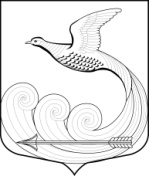 Глава местной администрациимуниципального образования Кипенское сельское поселениемуниципального образования Ломоносовского муниципального районаЛенинградской областиПОСТАНОВЛЕНИЕ24.05.2013  г.  №  51/5д. Кипень «Об утверждении муниципальной программы «Противодействие экстремизму и  терроризмуна территории   МО  Кипенское сельское  поселение МО  Ломоносовский  муниципальный районЛенинградской  области  на 2013-2015 годы»В соответствии с Федеральным законом от 06.10.2003г. № 131-ФЗ «Об общих принципах организации местного самоуправления в Российской Федерации»;   от 06.03.2006г. № 35-ФЗ «О противодействии терроризму»;   от 25.07.2002г. № 114-ФЗ «О противодействии экстремистской деятельности»;  Уставом МО  Кипенское сельское поселение;П О С Т А Н О В Л Я Ю :            1. Утвердить Муниципальную программу  "Противодействие экстремизму и терроризму на территории   МО  Кипенское сельское  поселение  МО  Ломоносовский  муниципальный район   Ленинградской  области  на 2013-2015 годы"  согласно приложению № 1 (Далее Программа).2. Финансирование мероприятий, предусмотренных Программой, осуществлять за счет средств местного бюджета с учетом объемов и мероприятий, предусмотренных муниципальной программой. 	3. Данное постановление вступает в силу на следующий день после официального опубликования на официальном сайте   МО  Кипенское  сельское  поселение в  сети  Интернет.4. Контроль за исполнением постановления оставляю за собой.И.о.  главы  местной администрации МО Кипенское сельское поселение:                                                 Н. Н. ОвчаровПриложение № 1к  Постановлению местной администрации МО  Кипенское сельское поселение от  24.05.2013  г.  №  51/5Муниципальная программа"Противодействие экстремизму и  терроризму на территории   МО   Кипенское сельское  поселение   МО  Ломоносовский муниципальный район    Ленинградской  области  на 2013-2015 годы"Паспорт муниципальной программы "Противодействие экстремизму и  терроризму на территории   МО   Кипенское сельское  поселение   МО  Ломоносовский  муниципальный  район    Ленинградской  области  на 2013-2015 годы"Программа "Противодействие экстремизму и терроризму на территории   МО   Кипенское сельское  поселение   МО  Ломоносовский  муниципальный  район   Ленинградской  области  на 2013-2015 годы"I. Оценка исходной ситуацииРезкая активизация деятельности молодежных объединений экстремистской направленности ("Скинхэды", "Российское национальное единство", "Национал - большевистская партия", "Актив красной молодежи" и др.), формирование большинством из них в регионах Российской Федерации структур и ячеек своих объединений, организованная финансовая поддержка - все это создает серьезную угрозу поддержанию законности и правопорядка в Российской Федерации.Экстремистские организации и их члены используют любые социальные, этнические и религиозные осложнения, разногласия между политическими партиями и объединениями, иные факторы нестабильности в целях достижения своих идеологических и политических интересов.Члены экстремистских организаций активно участвовали в акциях протеста, связанных с монетизацией льгот, реформой жилищно-коммунального хозяйства и иных, в том числе разрешенных в законном порядке публичных акциях, в ходе которых призывали участников к блокированию автодорог, зданий органов власти и управления и иным противоправным действиям. Членами экстремистских организаций неоднократно осуществлялись попытки проникновения в здания органов государственной власти и управления, что наносит не только материальный вред, но и значительно подрывает авторитет государственной власти.Общественная опасность объединений экстремистской направленности и необходимость принятия эффективных мер по противодействию и усилению борьбы проявлениями любых форм экстремизма очевидна. Довольно часто действия экстремистов приобретают характер вандализма, выражаются в осквернении зданий, порче имущества, как государственного, так и личного и квалифицируются по статье 214 Уголовного кодекса Российской Федерации.Усиление борьбы с экстремизмом ведется с очевидными уголовно наказуемыми действиями - терроризмом, захватом или присвоением властных полномочий, созданием незаконных вооруженных формирований, осуществлением массовых беспорядков, хулиганством и актами вандализма по мотивам идеологической, политической, расовой, национальной или религиозной ненависти либо вражды.Сегодняшняя борьба с экстремизмом затрагивает также сферы, которые трактуются как: - подрыв безопасности Российской Федерации; возбуждение расовой, национальной или религиозной розни, а также социальной розни, связанной с насилием или призывами к насилию; - унижение национального достоинства, а равно по мотивам ненависти либо вражды в отношении какой-либо социальной группы; - пропаганда исключительности, превосходства либо неполноценности граждан по признаку их отношения к религии, социальной, расовой, национальной, религиозной или языковой принадлежности; пропаганда и публичное демонстрирование нацистской атрибутики или символики либо атрибутики или символики, сходных с нацистской атрибутикой или символикой до степени смешения.2. Цель и задачи ПрограммыГлавная цель Программы - организация антитеррористической деятельности, противодействие возможным фактам проявления терроризма и экстремизма, укрепление доверия населения к работе органов государственной власти и органов местного самоуправления, администрации  МО   Кипенское сельское  поселение   МО  Ломоносовский  район   Ленинградской  области,   правоохранительным органам, формирование толерантной среды на основе ценностей многонационального российского общества, общероссийской гражданской идентичности и культурного самосознания, принципов соблюдения прав и свобод человека.Основными задачами реализации Программы являются:• утверждение основ гражданской идентичности как начала, объединяющего всех жителей  МО   Кипенское сельское  поселение ;• воспитание культуры толерантности и межнационального согласия;• достижение необходимого уровня правовой культуры граждан как основы толерантного сознания и поведения;• формирование в молодежной среде мировоззрения и духовно-нравственной атмосферы этнокультурного взаимоуважения, основанных на принципах уважения прав и свобод человека, стремления к межэтническому миру и согласию, готовности к диалогу;• общественное осуждение и пресечение на основе действующего законодательства любых проявлений дискриминации, насилия, расизма и экстремизма на национальной и конфессиональной почве.• разработка и реализация в муниципальных учреждениях культуры и по работе с молодежью образовательных программ, направленных на формирование у подрастающего поколения позитивных установок на этническое многообразие.3. Основные мероприятия ПрограммыПоследовательное обеспечение конституционных прав, гарантирующих равенство граждан любой расы и национальности, а также свободу вероисповедания; - утверждение общероссийских гражданских и историко-культурных ценностей, поддержание российского патриотизма и многокультурной природы российского государства и российского народа как гражданской нации; последовательное и повсеместное пресечение проповеди нетерпимости и насилия.В сфере культуры и воспитании молодежи:- утверждение концепции многокультурности и многоукладности российской жизни;- развитие воспитательной и просветительской работы с детьми и молодежью о принципах поведения в вопросах веротерпимости и согласия, в том числе в отношениях с детьми и подростками;- реагирование на случаи проявления среди детей и молодежи негативных стереотипов, межэтнической розни и личностного унижения представителей других национальностей и расового облика;- пресечение деятельности и запрещение символики экстремистских групп и организаций на территории поселения;- индивидуальная работа с теми, кто вовлечен в деятельность подобных групп или разделяет подобные взгляды;- расширение для детей и молодежи экскурсионно-туристической деятельности для углубления их знаний о стране и ее народах;- развитие художественной самодеятельности на основе различных народных традиций и культурного наследия, а также создание современных мультимедийных продуктов о культурном многообразии России.В сфере организации работы муниципального учреждения культуры  д.  Кипень:- осуществление регулярного мониторинга печатных и электронных СМИ, Интернет-изданий и литературы, а также продуктов индустрии массовых развлечений на предмет выявления попыток разжигания расовой, этнической и религиозной вражды и ненависти и призывов к насилию;- не упоминать без крайней необходимости этническую принадлежность персонажей журналистских материалов;- популяризация литературы и средств массовой информации, адресованных детям и молодежи и ставящих своей целью воспитание в духе толерантности и патриотизма.4. Управление ПрограммойОсновой реализации Программы должно стать создание правового, организационного, финансового и других видов обеспечения достижения поставленных целей по противодействию экстремизму и терроризму на территории  МО   Кипенское сельское  поселение   МО  Ломоносовский  район   Ленинградской  области.Координацию деятельности исполнителей осуществляет  глава администрации. Анализ и оценку эффективности исполнения программы, подготовку материалов для рассмотрения на совещаниях  главы администрации и Совете депутатов  МО  Кипенское  сельское поселение  производят:   директор  МУ  ККТ  ДК  д. Кипень  и специалист  по  социальным  вопросам.5. Контроль за исполнением ПрограммыОсуществляют администрация  МО  Кипенское  сельское поселение, Совет депутатов МО  Кипенское сельское поселение   в соответствии с полномочиями, установленными законодательством.Приложение № 2к  Постановлению местной администрации МО  Кипенское сельское поселение от  24.05.2013  г.  №  51/5Мероприятия по реализации муниципальной программы  "Противодействие экстремизму и  терроризму на территории   МО   Кипенское сельское  поселение   МО  Ломоносовский муниципальный район    Ленинградской  области  на 2013-2015 годы"Основные понятия1) экстремистская деятельность (экстремизм): насильственное изменение основ конституционного строя и нарушение целостности Российской Федерации;публичное оправдание терроризма и иная террористическая деятельность;возбуждение социальной, расовой, национальной или религиозной розни;пропаганда исключительности, превосходства либо неполноценности человека по признаку его социальной, расовой, национальной, религиозной или языковой принадлежности или отношения к религии;нарушение прав, свобод и законных интересов человека и гражданина в зависимости от его социальной, расовой, национальной, религиозной или языковой принадлежности или отношения к религии;воспрепятствование осуществлению гражданами их избирательных прав и права на участие в референдуме или нарушение тайны голосования, соединенные с насилием либо угрозой его применения;воспрепятствование законной деятельности государственных органов, органов местного самоуправления, избирательных комиссий, общественных и религиозных объединений или иных организаций, соединенное с насилием либо угрозой его применения;совершение преступлений по мотивам, указанным в пункте "е" части первой статьи 63 Уголовного кодекса Российской Федерации;пропаганда и публичное демонстрирование нацистской атрибутики или символики либо атрибутики или символики, сходных с нацистской атрибутикой или символикой до степени смешения;публичные призывы к осуществлению указанных деяний либо массовое распространение заведомо экстремистских материалов, а равно их изготовление или хранение в целях массового распространения;публичное заведомо ложное обвинение лица, замещающего государственную должность Российской Федерации или государственную должность субъекта Российской Федерации, в совершении им в период исполнения своих должностных обязанностей деяний, указанных в настоящей статье и являющихся преступлением;организация и подготовка указанных деяний, а также подстрекательство к их осуществлению;финансирование указанных деяний либо иное содействие в их организации, подготовке и осуществлении, в том числе путем предоставления учебной, полиграфической и материально-технической базы, телефонной и иных видов связи или оказания информационных услуг;2) экстремистская организация- общественное или религиозное объединение либо иная организация, в отношении которых по основаниям, предусмотренным настоящим Федеральным законом,(Федеральный закон Российской Федерации от 25 июля 2002 года N 114-ФЗ О противодействии экстремистской деятельности) судом принято вступившее в законную силу решение о ликвидации или запрете деятельности в связи с осуществлением экстремистской деятельности;3) экстремистские материалы - предназначенные для обнародования документы либо информация на иных носителях, призывающие к осуществлению экстремистской деятельности либо обосновывающие или оправдывающие необходимость осуществления такой деятельности, в том числе труды руководителей национал-социалисткой рабочей партии Германии, фашистской партии Италии, публикации, обосновывающие или оправдывающие национальное и (или) расовое превосходство либо оправдывающие практику совершения военных или иных преступлений, направленных на полное или частичное уничтожение какой-либо этнической, социальной, расовой, национальной или религиозной группы."4) Основные направления противодействия экстремистской деятельности.Противодействие экстремистской деятельности осуществляется по следующим основным направлениям:- принятие профилактических мер, направленных на предупреждение экстремистской деятельности, в том числе на выявление и последующее устранение причин и условий, способствующих осуществлению экстремистской деятельности;- выявление, предупреждение и пресечение экстремистской деятельности общественных и религиозных объединений, иных организаций, физических лиц.5) Субъекты противодействия экстремистской деятельности.Федеральные органы государственной власти, органы государственной власти субъектов Российской Федерации, органы местного самоуправления участвуют в противодействии экстремистской деятельности в пределах своей компетенции.6) Профилактика экстремистской деятельности.В целях противодействия экстремистской деятельности федеральные органы государственной власти, органы государственной власти субъектов Российской Федерации, органы местного самоуправления в пределах своей компетенции в приоритетном порядке осуществляют профилактические, в том числе воспитательные, пропагандистские, меры, направленные на предупреждение экстремистской деятельности.7) Толерантность.(лат. tolerantia - терпение)- терпимость к чужому образу жизни, поведению, чужим обычаям, чувствам, верованиям, мнениям, идеям. Т. является одним из основополагающих демократических принципов, неразрывно связанным с концепциями плюрализма, социальной свободы и прав человека.8) Ксенофобия [греч. xenos - чужой + phobos - страх]- особенность менталитета общества, которая проявляется в негативном отношении к социальным общностям или отдельным людям, воспринимаемым в качестве чужих и поэтому эмоционально неприемлемых, враждебных.Наименование    программы	Комплексная муниципальная программа:                Заказчик программы	Администрация   МО  Кипенское  сельское поселение  МО  Ломоносовский  район  Ленинградской  областиИсполнители программы	Администрация   МО  Кипенское  сельское поселение  МО  Ломоносовский  район  Ленинградской  областиЦели и задачи программыУтверждение основ гражданской идентичности как начала, объединяющего всех жителей   МО  Кипенское  сельское поселение.                                   Воспитание культуры толерантности и межнационального согласия.                             Достижение необходимого уровня правовой культуры граждан как основы толерантного сознания и поведения.                                         Формирование в молодежной среде мировоззрения и духовно-нравственной атмосферы этнокультурного взаимоуважения, основанных на принципах уважения прав и свобод человека, стремления к межэтническому миру и согласию, готовности к диалогу.Общественное осуждение и пресечение на основе действующего законодательства любых проявлений дискриминации, насилия, расизма и экстремизма на  национальной и конфессиональной почве.              Разработка и реализация образовательных программ, направленных на формирование у подрастающего поколения позитивных  установок   на этническое многообразие.Сроки и этапы реализации программы2013-2015 годы в один этап.Объем средств выделяемых  на реализацию мероприятий  настоящей Программы ежегодно уточняется при формировании проекта бюджета на соответствующий финансовый год.Ожидаемые результаты от реализации программыОбеспечение условий для успешной социокультурной адаптации молодежи из числа мигрантов.             Противодействие проникновению в общественное сознание идей религиозного фундаментализма, экстремизма и      нетерпимости.                                       Совершенствование форм и методов работы органов местного самоуправления по профилактике проявлений ксенофобии, национальной и расовой  нетерпимости, противодействию этнической   дискриминации.                                      Повышение уровня компетентности сотрудников муниципальных учреждений в вопросах миграционной и национальной политики, способах формирования толерантной среды и противодействия экстремизму.    Создание эффективной системы правовых, организационных и идеологических механизмов противодействия экстремизму, этнической и  религиозной нетерпимости.   Источники финансированияВсего по Программе:  50,0  тыс. руб.,           2013 -  10,0тыс. руб.,                               2014 -  20,0тыс. руб.,2015-   20,0тыс.руб        Финансирование Программы осуществляется из бюджета   МО  Кипенское  сельское поселение.          В ходе реализации Программы перечень программных мероприятий может корректироваться, изменяться и дополняться по решению заказчика Программы.   Управление программой и контроль за её реализациейКонтроль за выполнением настоящей Программы  осуществляет администрация  МО  Кипенское сельское поселение, а также Совет депутатов МО   Кипенское сельское поселение  МО  Ломоносовский  муниципальный  район  Ленинградской  области  в соответствии с полномочиями, установленными действующим законодательствомРазработчикиАдминистрация   МО  Кипенское  сельское поселениеНаименование мероприятийСрок исполненияВсего (тыс. руб.)Источники финансированияИсточники финансированияОтветствен-ные исполнителиНаименование мероприятийСрок исполненияВсего (тыс. руб.)Местный бюджетПрочиеисточникиОтветствен-ные исполнители1. Организационные и пропагандистские мероприятия1. Организационные и пропагандистские мероприятия1. Организационные и пропагандистские мероприятия1. Организационные и пропагандистские мероприятия1. Организационные и пропагандистские мероприятия1. Организационные и пропагандистские мероприятия1. Организационные и пропагандистские мероприятияРазработка плана профилактических мер, направленных на предупреждение экстремистской деятельности, в том числе на выявление и последующее устранение причин и условий, способствующих осуществлению  экстремистской деятельности территории МО  Кипенское  сельское поселениеБез финан-сированияАдминистрация поселения Обобщить и распространить в опыт проведения просветительских информационных мероприятий в учреждениях культуры, спорта, образования по формированию толерантности и преодолению ксенофобии.     Без финан-сированияМУ  ККТ  ДК  д.  КипеньПроведение мероприятий для детей и молодёжи с использованием видеоматериалов «Обыкновенный фашизм», «Список Шиндлера» и т.дБез финан-сирования1)Администрация поселения 2)МУ  ККТ  ДК  д.  КипеньРаспространение среди читателей библиотек информационных материалов, содействующих повышению уровня  толерантного сознания молодежиБез финан-сированияКипенская сельская библиотека     Организация работы учреждений культуры и спорта по утверждению в сознании молодых людей  идеи личной и коллективной обязанности уважать права человека и разнообразие в нашем обществе (как проявление культурных, этнических, религиозных, политических и иных  различий между людьми), формированию нетерпимости к любым, проявлениям экстремизма.        Без финан-сированияМУ  ККТ  ДК  д.  КипеньСовместные проверки потенциально-опасных объектов на предмет  профилактики террористических актов  и техногенных аварий на них.Без финан-сирования1)Администрация поселения 2)УВДИнформирование населения по вопросам противодействия терроризму, предупреждению террористических актов, поведению в условиях возникновения ЧС.Без финан-сированияАдминистрация поселения Проведение заседаний рабочей группы по профилактике терроризма  на территории поселения              Без финан-сирования1)Администрация поселения 2)УВД2. Мероприятия по профилактике экстремизма и терроризма2. Мероприятия по профилактике экстремизма и терроризма2. Мероприятия по профилактике экстремизма и терроризма2. Мероприятия по профилактике экстремизма и терроризма2. Мероприятия по профилактике экстремизма и терроризма2. Мероприятия по профилактике экстремизма и терроризма2. Мероприятия по профилактике экстремизма и терроризмаПроведение учений и  тренировок на объектах культуры, спорта и образования по отработке взаимодействия         органов исполнительной власти и правоохранительных органов при угрозе совершения террористического акта.Без финан-сирования1)Администрация поселения 2)УВДПриобретение научно-методических материалов, программ, печатных и электронных    учебных пособий, учебных фильмов, в том числе с использованием мультимедийных средств, для   МУ  ККТ  ДК д. Кипень    по вопросам профилактики экстремизма и предупреждения террористических актов    2.5 - 20135.0 - 20145.0 - 2015Приобретение комплектов плакатов, печатных памяток антитеррорис-тической направленности и профилактике экстремизма для муниципальных учреждений2.5 – 20135.0 - 20145.0 - 20151)Администрация поселения 2)МУ  ККТ  ДК  д.  КипеньПроведение акций Внимание - экстремизм! Терроризму нет! и т.д.Проведение акций Внимание - экстремизм! Терроризму нет! и т.д.Проведение акций Внимание - экстремизм! Терроризму нет! и т.д.Проведение акций Внимание - экстремизм! Терроризму нет! и т.д.Проведение акций Внимание - экстремизм! Терроризму нет! и т.д.Проведение акций Внимание - экстремизм! Терроризму нет! и т.д.Проведение акций Внимание - экстремизм! Терроризму нет! и т.д.Изготовить  печатные памятки по тематике противодействия   экстремизма и терроризма          2.5 - 20135.0 - 20145.0 - 2015Администрация поселения Приобрести и разместить плакаты по профилактике экстремизма и терроризма на территории поселения2.5 - 20135.0 - 20145.0 - 2015Администрация поселения 